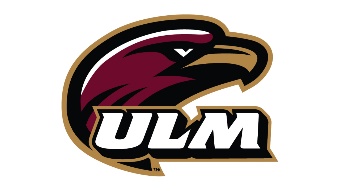 University of Louisiana MonroeGlobal Ambassador Program ApplicationPersonal InformationName: CWID: Email Address: Date of Birth:  Male     Female  Undergraduate      GraduateMajor or Graduate Program: Country of Citizenship: Languages you speak:Do you have a valid driver’s license? Yes    NoAddress: City, State, Zip code: Telephone number: Shirt size:  Small Medium  Large  X-Large  2X  3XInternational experience, if any:  Travel  Education  Residence  Study Abroad  NoneIf yes, please explain: Please use this space to tell us a little more about yourself. What will make you an asset to the ULM Global Ambassador Program?Expectations and CommitmentRequirements:  I have completed at least two semesters at ULM.  I am in good academic standing.  I have a least a 2.5 cumulative GPA. As a participant in the ULM Global Ambassador Program, I agree to:  Actively participate in the program for the duration of this school year Be accessible via email and/or phone Participate in fall and spring International OrientationParticipate in preparing for International Student Week and the International Student Banquet during the spring 2017 semester Participate in other campus programming activities as needed I understand that failure to participate in mandatory events will result in a dismissal from the program. I agree to allow the ULM Office of International Student Programs and Services to access my academic records, including GPA. Signature (can be signed electronically): Completed applications must be submitted by July 25, 2016 to Kelsey Bohl at Bohl@ulm.edu. For more information, please contact Kelsey BohlInternational Student AdviserULM Library 201-D318-342-3002